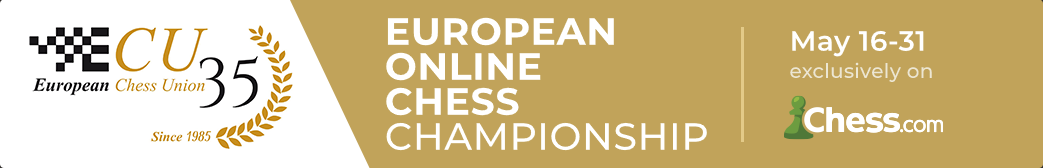  REGLEMENT OFFICIELCONDITIONS GENERALESORGANISATEUR : EUROPEAN CHESS UNION (ECU)PARTICIPATIONTout joueur appartenant à une fédération nationale européenne d’échecs a le droit de participer. Si un participant est sans code ID FIDE valide, celui-ci peut être émis par sa Fédération Nationale d’Échecs.Dans la catégorie de classement E (ELO +2300), l’Union européenne des échecs a le droit de nommer quatre invités qui participeront directement à l’étape d’élimination directe Top16.En participant à l’événement, chaque participant accepte que son nom réel (légal) soit affiché sur sa carte personnelle lorsque ses parties sont en cours. Les comptes de joueurs anonymes ou les comptes qui utilisent de faux noms seront soit modifiés, soit retirés par les organisateurs du tournoi.Le droit de participation s’élève à cinq (5,00) euros par joueur et doit être payé lors de l’inscription.Les GM, IM, WGM et WIM ont le droit de participer gratuitement.Le droit de participation est non remboursable.En s’inscrivant et en payant le droit de participation, chaque joueur accepte de respecter les règlements du championnat, y compris les règles anti-tricherie précisées comme suit.Le jeu virtuel pour tous les groupes du championnat se trouve sur le serveur du jeu d’échecs en ligne à l’adresse https://www.chess.com/live .Le championnat sera divisé selon les groupes de classement ELO suivants :(Selon le classement ELO FIDE Rapide d’avril 2020):Les joueurs sans classement ELO Rapide joueront selon leur classement Blitz ou à défaut, leur classement standard. Les joueurs non classés entreront avec une côte de 1000 points.1000 - 1400 1401 - 17001701 - 20002001 - 23002300+ INSCRIPtion Les inscriptions et le paiement des droits de participation se font directement en ligne sur la plateforme chess.com au moyen du formulaire spécial créé pour cette compétition.Les droits de participation seront payés en ligne par carte de crédit ou carte de débit.Les paiements pour les groupes (plus de 20 joueurs) seront disponibles pour les fédérations ou les clubs via le compte en banque de l’European Chess Union ou de son compte PayPal (www.europechess.org) Dans ce cas, une liste reprenant les noms et les ID Fide des participants ainsi que la preuve du paiement doivent être envoyés par e-mail à l’adresse secretariat@europechess.org Banque :  Credit Suisse, Postfach 357, CH-6301 ZugCompte numéro : 1835105-42Titulaire : European Chess UnionIdentifiant national de Banque : 4835 BIC: CRESCHZZXXXIBAN Code: CH3604835183510542000Les inscriptions pour chaque catégorie seront ouvertes jusqu’à deux jours avant le début de la constitution des groupes de qualification (à 17 h HAEC)Tous les participants, après leur inscription, seront inscrits au club central en ligne de l’ECU : https://www.chess.com/club/european-chess-union et se verront attribuer leur club et groupe de classement pour le tournoi.Les joueurs devront se connecter au tournoi 1 heure avant le début de la première ronde.Les joueurs d’un groupe de classement inférieur qui se sont qualifiés pour un groupe de classement supérieur seront enregistrés automatiquement au niveau supérieur par les organisateurs du tournoi sans avoir besoin de procéder à une nouvelle inscription.systemE DE JEU – REGLES SUPPLEMENTAIRESSystème Suisse pour toutes les catégories de classementJour 1 - tous les groupes : phase de qualification, 7 rondes, au minimum 250 qualifiés pour la phase finale.Jour 2 - phase finale, 8 rondes, 250 joueurs.Catégorie ELO 2300+ Système Grand Prix (somme de points dans deux épreuves suisses de 8 parties), 12 qualifiés.Elimination directe top 16 – 2 parties entre les 12 qualifiés + les 4 invités.Le tirage au sort de la couleur de jeu du premier échiquier sera effectué par l’arbitre principal. Les 4 demi-finalistes joueront pour les quatre premières places.La cadence de jeu est de 10 min + 2 sec d’incrément par coup.Système d’appariement - FIDE Swiss / Chess.com Algorithm DépartagesTous les groupes : Sonneborn–Berger du jour 2 – phase finaleMeilleur score obtenu lors des deux joursSonneborn–Berger du jour 1 – phase de qualification                    Catégorie ELO +2300 pour la phase de qualificationMeilleur score obtenu lors des deux joursSonneborn–Berger du jour 1 + du jour 2Top16 : En cas d’égalité après les 2 parties, un Blitz Armageddon sera joué à la cadence 5/4 minutes sans incrément de temps, le joueur qui a les noirs se qualifie si la partie se termine par la nulle.La partie sera automatiquement déclarée nulle par le serveur selon la règle des 50 coups ou la répétition de trois fois la même position sans qu’un des joueurs n’ait à le réclamer.  Seront également considérées comme nulles par le serveur les parties se terminant par R+C contre R+C, R+C contre R+F, R+C contre R, R+2C contre R, R+F contre R, R+F contre R+F.Chaque joueur du Top16 sera tenu de jouer avec caméra et audio en utilisant le site de téléconférence ZOOM pendant la phase à élimination directe, avec un éclairage adéquat, leur visage au centre et un large arrière-plan au centre. Les participants doivent être prêts à participer à un appel ZOOM pour la surveillance antitriche en fonction de la décision de l’arbitre : cette demande peut être faite entre les rondes par chat direct par un membre de l’organisation du tournoi. Panne ou temps d’arrêt du serveur :En cas de panne du serveur ou de dysfonctionnement au cours du tournoi, ECU et Chess.com prendront les mesures appropriées, en conséquence :          3.7 a. Dans le cas où un tournoi, lors d’une étape de qualification, est interrompu avec 4         rondes terminées ou moins, le tournoi sera reprogrammé à partir de la première ronde dans les 24 heures. Dans le cas où un tournoi, lors d’une étape de qualification, est interrompu avec 5 rondes terminées ou plus, le classement final restera, et le tournoi ne sera pas reprogrammé         3.7.b. Dans le cas où un tournoi, lors d’une étape finale, est interrompu avec 6 rondes terminées ou moins, le tournoi sera reprogrammé à partir de la première ronde dans les 24 heures. Dans le cas où un tournoi, lors d’une étape finale, est interrompu avec 7 rondes terminées ou plus, le classement final restera, et le tournoi ne sera pas reprogrammé          3.7.c.  Dans le cas où le tournoi Top16 à élimination directe est interrompu, il doit continuer et reprendre là où il été arrêté. Toutes les parties terminées seront validées.          3.8 Chaque tournoi suisse commence à l’heure prévue et se déroule en une série de plusieurs rondes. Cela signifie que chaque joueur doit être en ligne et enregistré pour le tournoi avant l’heure du début. Si un joueur n’est pas en ligne lorsque le tournoi commence, il ne sera pas en mesure de participer. Après chaque ronde, les joueurs doivent attendre, en restant en ligne, jusqu’à ce que tous les joueurs aient fini leurs parties avant que la ronde suivante commence (30 secondes après la fin de la dernière partie)CALENDRIER – CATEGORIES______________________________________________________________________Fair play – CLAUSE DE NON-RESPONSABILITE   En s’inscrivant au tournoi, chaque participant confirme avoir lu et accepté ce règlement et plus particulièrement les points suivants :   5.1 Tous les participants acceptent de respecter toutes les règles et politiques du site reprises sur Chess.com/legal Les mesures anti-tricherie sont basées sur les ressources de Chess.com. Tout au long du Championnat d’Europe en ligne, une équipe constituée de professionnels antitriche, d’informaticiens et de statisticiens de Chess.com travaillera avec l’aide de logiciels de détection antitriche afin de garantir des résultats équitables pour chaque match. Vous pouvez trouver plus d’informations sur Chess.com Fair Play et Cheat Detection Policy. https://www.chess.com/article/view/chess-com-fair-play-and-cheat-detectionTous les participants doivent se conformer et coopérer avec l’équipe de détection du fair-play et antitriche de Chess.com. Les joueurs peuvent être retirés du Championnat à tout moment par décision finale de l’arbitre en chef ou de l’Union européenne des échecs sur base de la consultation de l’évaluation du fair-play de Chess.com Tous les participants gagnant un prix dans chaque catégorie seront en outre contrôlés par après par l’Union européenne des échecs et peuvent ensuite être disqualifiés une fois le tournoi est terminé.Toute mesure de fair-play prise à l’encontre des participants est conforme à la politique de fair-play de Chess.com, y compris, sans s’y limiter, l’analyse statistique et la révision manuelle. L’ECU ne prétend ni ne reconnaît que de telles mesures sont la preuve de tricherie. Ces mesures ne sont pas considérées par l’ECU comme un motif de sanctions dans d’autres événements non en ligne de l’ECU. Cependant, si un joueur est considéré coupable de violation des politiques de fair-play de Chess.com, il sera disqualifié des événements ECU en ligne pendant 2 ans, du 1er juin au 31 mai 2022. Tous les joueurs acceptent de ne pas avoir le droit de faire appel des mesures précitées, que ce soit par arbitrage, consultation ou devant un tribunal de quelque juridiction que ce soit.5.6. Les participants n’ont pas le droit de contester les appariements faits durant le tournoi.  5.7. L’European Chess Union ou Chess.com n’ont aucune responsabilité en cas de problèmes techniques rencontrés par les joueurs pendant les parties.5.8. En s’inscrivant au Championnat, les joueurs n’auront pas le droit de réclamer une quelconque compensation financière ou réparation liée au Championnat.5.9. L’Union européenne des échecs a le droit de modifier le calendrier, de mettre à jour les règlements ou de décider pour ce qui n’est pas mentionné dans le règlement actuel.____________________________________________________OFFICIELS DU TOURNOI____________________________________________________Arbitre principal:  IA Tomasz Delega (POL)Arbitre assistant : IA Marco Biagoli (ITA)ECU Directeur du tournoi : Mr. Petr Pisk (CZE) tiTRES – priX - qualifieSDans chaque catégorie, le vainqueur reçoit le titre de « champion européen d’échecs en ligne » et la 1ère féminine, dans sa catégorie respective également, le titre de « championne européenne d’échecs en ligne ». Les champions européens en ligne, médaillés d’argent et de bronze recevront un e-Certificat spécial de la part de l’ECU.Chaque jour, les noms des qualifiés, champions et lauréats, seront publiés par l’Union Européenne des Échecs sur la page du tournoi de Chess.com et sur le site officiel de l’ECU europchess.org ainsi que sur les réseaux sociaux de l’ECU.Liste des prix :Invitations :En cas de report des championnats 2020, les invitations restent valables pour 2021.	Invitations : pension complète et hébergement pendant les championnats.	1/2 Chambre double dans les catégories jeunes	Chambre individuelle pour les championnats Open / Féminins / Seniors.informations Diamond Membership Chess.com: https://www.chess.com/membership?c=navbarsvelte7.4 	 Les prix sont indivisibles. En cas d’égalité, les prix seront distribués aux gagnants selon les critères de départage.          Chaque joueur peut recevoir plusieurs prix en fonction de son classement final, mais uniquement un seul prix en argent, à savoir le plus élevé.Samedi16-Mai1000 - 1400 - Qualifications7 rondes17:00 HAECDimanche17-Mai1000 - 1400 - Finales8 rondes17:00 HAECMardi19-Mai1401 - 1700 - Qualifications7 rondes18:00 HAECMercredi20-Mai1401 - 1700 - Finales8 rondes18:00 HAECVendredi22-Mai1701 - 2000 - Qualifications7 rondes18:00 HAECSamedi23-Mai1701 - 2000 - Finales8 rondes17:00 HAECLundi25-Mai2001 - 2300 - Qualifications7 rondes18:00 HAECMardi26-Mai2001 - 2300 - Finales8 rondes18:00 HAECVendredi29-Mai2300+ Grand Prix8 rondes18:00 HAECSamedi30-Mai2300+ Grand-Prix8 rondes17:00 HAECDimanche31-MayTop 16 Elimination directe Knockout17:00 HAECCatégorie ELO 1000 - 1400Vainqueur + 1ère féminine : Invitation pour le Championnat d’Europe amateurs 2021 Les 6 premiers + les 3 premiers de -1200 + les 3 premières féminines : Diamond Membership/Chess.comLes 20 premiers + les joueurs classés de la 4ème à le 8ème place des -1200 (25 joueurs) : participation à une simultanée donnée par un GM 1er -10 ans et 1ère fille -10 ans : Invitation pour le Championnat d’Europe des jeunes 2020 100 qualifiés pour le tour suivant Catégorie ELO 1401 - 1700Vainqueur + 1ère féminine : Invitation pour le Championnat d’Europe amateurs 2021Les 6 premiers + les 3 premiers de -1550 + les 3 premières féminines : Diamond Membership/Chess.comLes 20 premiers + les joueurs classés de la 4ème à le 8ème place des -1550 (25 joueurs) : participation à une simultanée donnée par un GM1er -12 ans et 1ère fille -12 ans : Invitation pour le Championnat d’Europe des jeunes 2020100 qualifiés pour le tour suivantCatégorie ELO 1701 - 2000Vainqueur + 1ère féminine : Invitation pour le Championnat d’Europe amateurs 2021Les 6 premiers + les 3 premiers de -1850 + les 3 premières féminines : Diamond Membership/Chess.comLes 20 premiers + les joueurs classés de la 4ème à le 8ème place des -1850 (25 joueurs) : participation à une simultanée donnée par un GM1er -14 ans et 1ère fille -14 ans : Invitation pour le Championnat d’Europe des jeunes 2020100 qualifiés pour le tour suivantCatégorie ELO 2001 - 2300Vainqueur + 1ère féminine : Invitation pour le Championnat d’Europe amateurs 2021Les 6 premiers + les 3 premiers de -2150 + les 3 premières féminines : Diamond Membership/Chess.comLes 20 premiers + les joueurs classés de la 4ème à le 8ème place des -2150 (25 joueurs) : participation à une simultanée donnée par un GM1er -16 ans et 1ère fille -16 ans : Invitation pour le Championnat d’Europe des jeunes 20201er senior+50 & 1ère féminine senior+50 : Invitation pour le championnat d’Europe Seniors 2021100 qualifiés pour le tour suivantCatégorie ELO +23001er : 1200 euros + Invitation pour le championnat d’Europe 20202ème : 800 euros + Invitation pour le championnat d’Europe 20203ème : 700 euros + Invitation pour le championnat d’Europe 20204ème: 600 euros 5ème à la 8ème place : 400 euros = 1600 euros au total9ème à la 16ème place : 300 euros = 2400 euros au total1ère féminine : 700 euros + Invitation pour le championnat d’Europe féminin 20202ème feminine: 500 euros3ème feminine: 300 euros1er Senior+50 :  Invitation pour le championnat d’Europe Seniors 20211er -18 ans et 1ère fille -18 ans Invitation pour le Championnat d’Europe des jeunes 2020